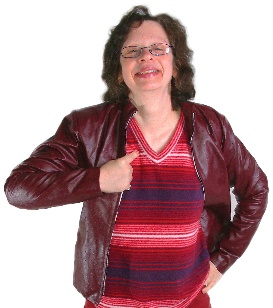 Mae’r daflen ffeithiau hon yn ymwneud â: Oedolion sy’n Agored i Niwed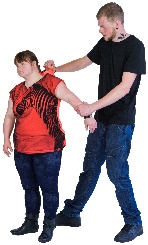 Mae angen cadw rhai pobl yn fwy diogel rhag camdriniaeth ac esgeulustod.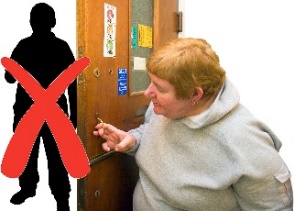 Maent yn cael eu galw yn Oedolion sy’n Agored i Niwed.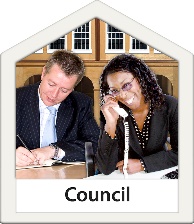 Yr enw ar gadw Oedolion sy’n Agored i Niwed yn ddiogel yw diogelu.  Rhaid i’r Cyngor wneud hyn.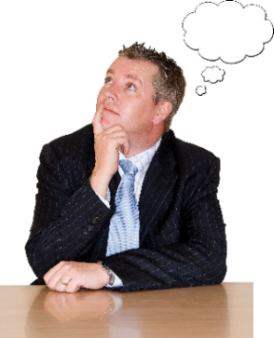 Beth ydych yn ei wneud cyn i chi gysylltu â’r Ombwdsmon?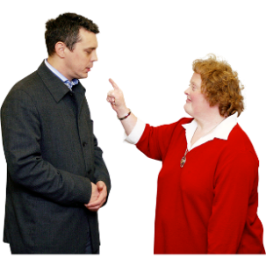 Cwyno wrth y Cyngor.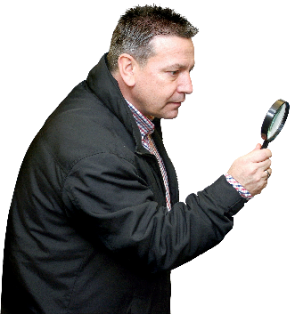 Beth gall yr Ombwdsmon ei wneud?Gallwn edrych ar gŵyn os: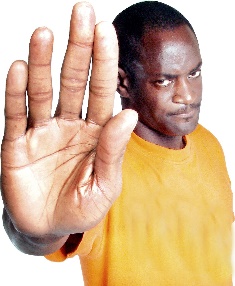 nad yw Oedolyn sy’n Agored i Niwed wedi cael ei drin yn deg gan Wasanaethau Cymdeithasol.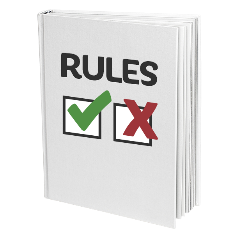 nad oedd Gwasanaethau Cymdeithasol wedi dilyn y rheolau pan gafodd wybod bod Oedolyn sy’n Agored i Niwed mewn perygl. 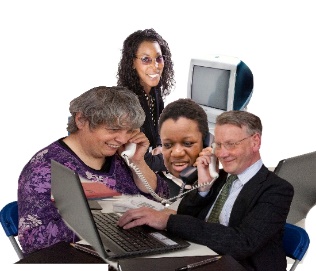 nad oedd Gwasanaethau Cymdeithasol wedi ymdrin â chwyn yn iawn. 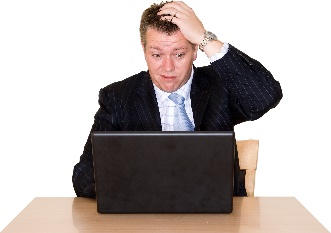 Beth na all yr Ombwdsmon ei wneud? Ni allwn edrych ar: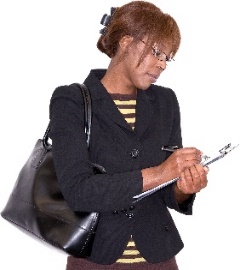 cwynion am gam-drin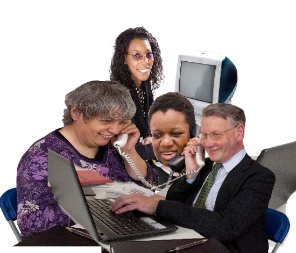 materion staff Gwasanaethau Cymdeithasol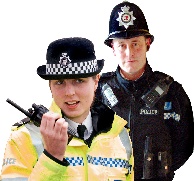 cwynion am yr Heddlu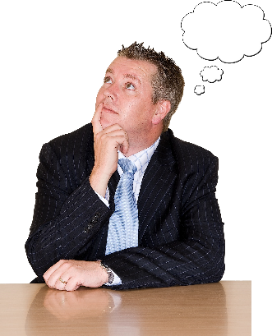 Pethau i’w hystyriedGall yr Ombwdsmon ddweud wrth y Cyngor am yr hyn yr ydym yn credu y dylai ei wneud os yr ydym yn credu ei fod wedi gwneud rhywbeth o’i le. 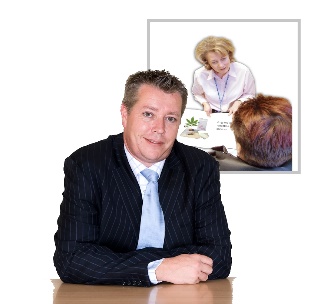 Gallwn hefyd edrych ar bethau a wnaeth y Gwasanaethau Iechyd.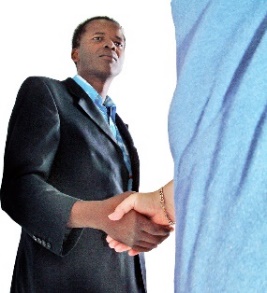 Os ydych eisiau cwyno am yr Heddlu ddim yn cadw rhywun yn ddiogel, rhaid i chi ddweud wrth y Comisiynydd Heddlu.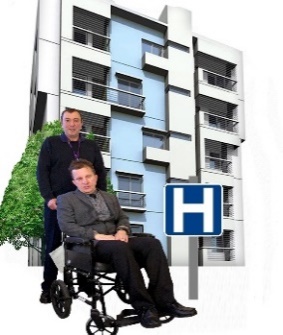 Gall Byrddau Iechyd edrych ar yr hyn a ddigwyddodd os oes cam-drin yn y GIG.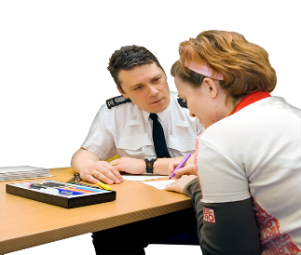 Mae’r Heddlu yn edrych ar lle mae Police look at where laws are broken.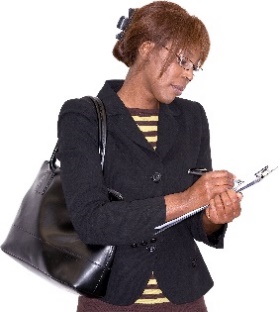 Mae’r Gwasanaeth Datgelu a Gwahardd(DBS) yn gwirio fod person yn ddiogel i weithio gyda pobl sy’n agored i niwed.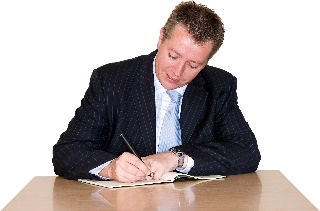 Bydd yr Ombwdsmon yn rhannu gwybodaeth dim ond er mwyn cadw pobl yn ddiogel. 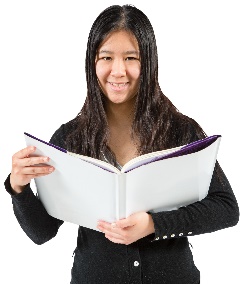 Mwy o wybodaeth 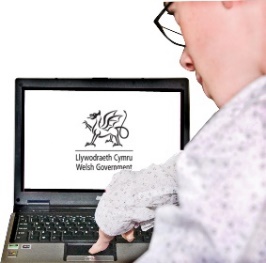 Mae gan Lywodraeth Cymru wybodaeth yn: https://gweddill.llyw.cymru/topics/health/socialcare/safeguarding/?lang=cy 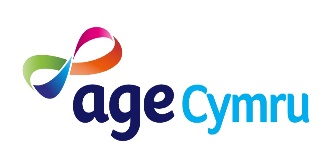 Mae Age Cymru yn rhoi cyngor ar: 08000 223 444 neu yn www.ageuk.org.uk/cymru/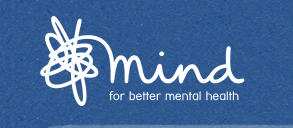 Mae Mind Cymru yn helpu pobl â phroblemau iechyd meddwl ar: 0300 123 3393 neu yn: www.mind.org.uk/aboutus/our-work-in-wales/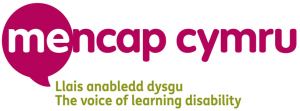 Mae MENCAP Cymru yn rhoi gefnogaeth ynghylch anableddau dysgu ar: 0808 808 1111 neu yn: www.mencap.org.uk/wales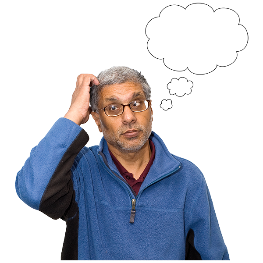 If you are still not sure if the Ombudsman can help, contact us.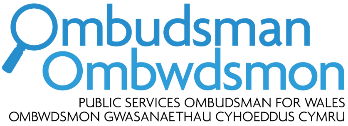 How to contact the Ombudsman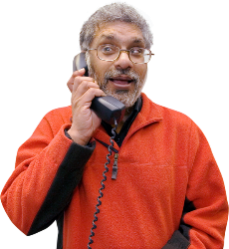 0300 790 0203ask@ombudsman.waleswww.ombudsman.wales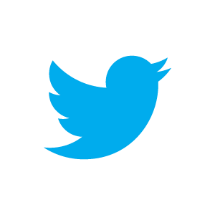 @OmbudsmanWales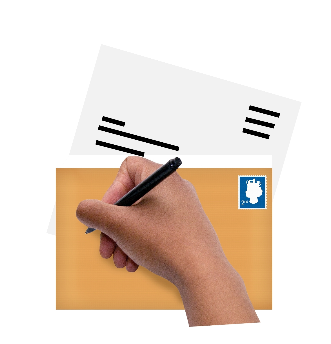 The Public Services Ombudsman for Wales1 Ffordd yr Hen GaePencoedCF35 5LJ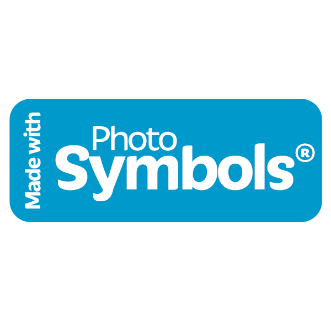 This easy read leaflet was prepared by Barod CIC using Photosymbols.